Elevator, Dumbwaiter and Material Lift Test Report Elevator - Acceptance and Category 5 Dumbwaiter & Type B Material Lift - Acceptance(For Safety Device & Governor tests see form SBD 2E-E) Please type or print clearly.  Illegible and incomplete forms will not be accepted.Personal information you provide may be used for secondary purposes [Privacy Law s. 15.04(1)(m), stats.]These tests are required to be performed most commonly for Traction (8.6.4.20) and Hydraulic Elevators (8.6.5.16) however may also be required for Rack & Pinion (8.6.6.1.1), Screw (8.6.6.2.1), Hand (8.6.6.3.1) and Special Application (8.6.7) Elevators, Dumbwaiters and Type B Material Lifts (8.6.10.1.1 and 8.8.10.2.1 - acceptance).Also refer to the code in effect when the conveyance or applicable components were installed, unique manufacturer's procedures as addressed in ASME A17.1, 8.6.1.2.1(f) and 8.6.1.2.2(b), and ASME A17.2.A copy of this completed test form or a similar record of results of the applicable tests must be located on site in the Maintenance Log according to SPS 318.17086(2)(g) 1 or 2 as applicable.Elevator test records and other required documentation are not to be accessed via an elevator car top.  See ASME A17.1, 8.6.1.4.1, 8.6.1.7.2 and SPS 318.17086(5) for additional information regarding on-site records and test tags.Per SPS 318.17086(4) periodic tests may be witnessed by an inspector of the department or agent municipality or person authorized by the department or agent municipality.DIVISION OF INDUSTRY SERVICES141 NW BARSTOW ST  FL 4THWAUKESHA WI  53188-3789Contact Through Relay http://dsps.wi.gov/programs/industry-serviceswww.wisconsin.gov Completed test form to be left in Maintenance Log  Send a copy to the agency responsible for the annual inspection if these tests are overdueDo not send to DSPS for review unless requested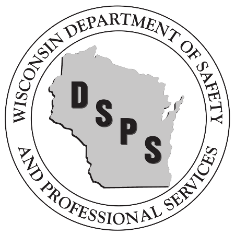 Conveyance InformationConveyance InformationConveyance InformationConveyance InformationConveyance InformationConveyance InformationConveyance InformationConveyance InformationConveyance InformationConveyance InformationConveyance InformationConveyance InformationConveyance InformationConveyance InformationConveyance InformationConveyance InformationConveyance InformationConveyance InformationConveyance InformationConveyance InformationConveyance InformationConveyance InformationConveyance InformationConveyance InformationConveyance InformationConveyance InformationConveyance InformationBuilding Name:      Building Name:      Building Name:      Building Name:      Building Name:      Building Name:      Building Name:      Building Name:      Building Name:      Building Name:      Building Name:      Building Name:      Building Name:      Building Name:      Building Name:      Building Name:      Building Name:      Building Name:      Conveyance No.:      Conveyance No.:      Conveyance No.:      Conveyance No.:      Conveyance No.:      Conveyance No.:      Conveyance No.:      Conveyance No.:      Conveyance No.:      Building Address:      Building Address:      Building Address:      Building Address:      Building Address:      Building Address:      Building Address:      Building Address:      Building Address:      Building Address:      Building Address:      Building Address:      Building Address:      Building Address:      Building Address:      Reg. Object ID or eSLA Permit No.:      Reg. Object ID or eSLA Permit No.:      Reg. Object ID or eSLA Permit No.:      Reg. Object ID or eSLA Permit No.:      Reg. Object ID or eSLA Permit No.:      Reg. Object ID or eSLA Permit No.:      Reg. Object ID or eSLA Permit No.:      Reg. Object ID or eSLA Permit No.:      Reg. Object ID or eSLA Permit No.:      Reg. Object ID or eSLA Permit No.:      Reg. Object ID or eSLA Permit No.:      Reg. Object ID or eSLA Permit No.:      TypeTypePassengerPassengerFreightFreightComm. Inclined Comm. Inclined Comm. Inclined LULALULAPart V or Private Res type in a Commercial bldg  Part V or Private Res type in a Commercial bldg  Part V or Private Res type in a Commercial bldg  Special Purpose (SPPE)  Special Purpose (SPPE)  Special Purpose (SPPE)  SidewalkSidewalkSidewalkStage/ Orch.  Stage/ Orch.  Stage/ Orch.  DumbwaiterDumbwaiterType B Mat'l Lft Type B Mat'l Lft Drive Type Drive Type Drive Type Electric TractionElectric TractionElectric TractionElectric TractionElectric TractionElectric TractionElectric TractionElectric TractionElectric TractionElectric TractionHydraulic Hydraulic Hydraulic Hydraulic Hydraulic Hydraulic Hydraulic Hydraulic Hydraulic Rack & Pinion (1)         Rack & Pinion (1)         Screw   (1) Screw   (1) Hand (1)Drive Type Drive Type Drive Type OverheadOverheadMachine room-less   Machine room-less   Machine room-less   BasementBasementWinding drum   Winding drum   Winding drum   Direct   In Ground  Direct   In Ground  Direct  Hole –less  Roped Roped Roped Chained Chained Chained Rack & Pinion (1)         Rack & Pinion (1)         Screw   (1) Screw   (1) Hand (1)Rated load (lbs):       Rated load (lbs):       Rated load (lbs):       Rated load (lbs):       Rated load (lbs):       Rated load (lbs):       Rated load (lbs):       Rated speed (up, fpm):       Rated speed (up, fpm):       Rated speed (up, fpm):       Rated speed (up, fpm):       Rated speed (up, fpm):       Rated or operating speed (down, fpm):      Rated or operating speed (down, fpm):      Rated or operating speed (down, fpm):      Rated or operating speed (down, fpm):      Rated or operating speed (down, fpm):      Rated or operating speed (down, fpm):      Rated or operating speed (down, fpm):      Rated or operating speed (down, fpm):      Rated or operating speed (down, fpm):      Leveling speed (fpm):      Leveling speed (fpm):      Leveling speed (fpm):      Leveling speed (fpm):      Leveling speed (fpm):      Leveling speed (fpm):      PTO Year:        Test results can be used to satisfy either an overdue or future PTO but not both.  See SPS 318.17086 (14)PTO Year:        Test results can be used to satisfy either an overdue or future PTO but not both.  See SPS 318.17086 (14)PTO Year:        Test results can be used to satisfy either an overdue or future PTO but not both.  See SPS 318.17086 (14)PTO Year:        Test results can be used to satisfy either an overdue or future PTO but not both.  See SPS 318.17086 (14)PTO Year:        Test results can be used to satisfy either an overdue or future PTO but not both.  See SPS 318.17086 (14)PTO Year:        Test results can be used to satisfy either an overdue or future PTO but not both.  See SPS 318.17086 (14)PTO Year:        Test results can be used to satisfy either an overdue or future PTO but not both.  See SPS 318.17086 (14)PTO Year:        Test results can be used to satisfy either an overdue or future PTO but not both.  See SPS 318.17086 (14)PTO Year:        Test results can be used to satisfy either an overdue or future PTO but not both.  See SPS 318.17086 (14)PTO Year:        Test results can be used to satisfy either an overdue or future PTO but not both.  See SPS 318.17086 (14)PTO Year:        Test results can be used to satisfy either an overdue or future PTO but not both.  See SPS 318.17086 (14)PTO Year:        Test results can be used to satisfy either an overdue or future PTO but not both.  See SPS 318.17086 (14)PTO Year:        Test results can be used to satisfy either an overdue or future PTO but not both.  See SPS 318.17086 (14)PTO Year:        Test results can be used to satisfy either an overdue or future PTO but not both.  See SPS 318.17086 (14)PTO Year:        Test results can be used to satisfy either an overdue or future PTO but not both.  See SPS 318.17086 (14)PTO Year:        Test results can be used to satisfy either an overdue or future PTO but not both.  See SPS 318.17086 (14)PTO Year:        Test results can be used to satisfy either an overdue or future PTO but not both.  See SPS 318.17086 (14)PTO Year:        Test results can be used to satisfy either an overdue or future PTO but not both.  See SPS 318.17086 (14)PTO Year:        Test results can be used to satisfy either an overdue or future PTO but not both.  See SPS 318.17086 (14)PTO Year:        Test results can be used to satisfy either an overdue or future PTO but not both.  See SPS 318.17086 (14)PTO Year:        Test results can be used to satisfy either an overdue or future PTO but not both.  See SPS 318.17086 (14)PTO Year:        Test results can be used to satisfy either an overdue or future PTO but not both.  See SPS 318.17086 (14)PTO Year:        Test results can be used to satisfy either an overdue or future PTO but not both.  See SPS 318.17086 (14)PTO Year:        Test results can be used to satisfy either an overdue or future PTO but not both.  See SPS 318.17086 (14)PTO Year:        Test results can be used to satisfy either an overdue or future PTO but not both.  See SPS 318.17086 (14)PTO Year:        Test results can be used to satisfy either an overdue or future PTO but not both.  See SPS 318.17086 (14)Component, device or systemComponent, device or systemComponent, device or systemComponent, device or systemPass   Fail   n/aPass   Fail   n/aPass   Fail   n/aPass   Fail   n/aDateComponent, device or systemComponent, device or systemComponent, device or systemPass   Fail   n/aPass   Fail   n/aDateSafety device, Car            See form SBD 2E-ESafety device, Car            See form SBD 2E-ESafety device, Car            See form SBD 2E-ESafety device, Car            See form SBD 2E-ESafety device, Car            See form SBD 2E-ESafety device, Car            See form SBD 2E-ESafety device, Car            See form SBD 2E-ESafety device, Car            See form SBD 2E-ESafety device, Car            See form SBD 2E-ETrac. Brake sys,traction, tract. limit -125% (2)Trac. Brake sys,traction, tract. limit -125% (2)Trac. Brake sys,traction, tract. limit -125% (2)Safety device, Cwt            See form SBD 2E-ESafety device, Cwt            See form SBD 2E-ESafety device, Cwt            See form SBD 2E-ESafety device, Cwt            See form SBD 2E-ESafety device, Cwt            See form SBD 2E-ESafety device, Cwt            See form SBD 2E-ESafety device, Cwt            See form SBD 2E-ESafety device, Cwt            See form SBD 2E-ESafety device, Cwt            See form SBD 2E-ETrac. Ascending car overspeedTrac. Ascending car overspeedTrac. Ascending car overspeedGovernor, switch, seal      See form SBD 2E-EGovernor, switch, seal      See form SBD 2E-EGovernor, switch, seal      See form SBD 2E-EGovernor, switch, seal      See form SBD 2E-EGovernor, switch, seal      See form SBD 2E-EGovernor, switch, seal      See form SBD 2E-EGovernor, switch, seal      See form SBD 2E-EGovernor, switch, seal      See form SBD 2E-EGovernor, switch, seal      See form SBD 2E-ETrac. Unintended movement -125%Trac. Unintended movement -125%Trac. Unintended movement -125%Trac. Oil buffers  Car    Cwt  Trac. Oil buffers  Car    Cwt  Trac. Oil buffers  Car    Cwt  Trac. Oil buffers  Car    Cwt  Hyd. Roped coated ropesHyd. Roped coated ropesHyd. Roped coated ropesTrac. Driving machine brakes – 125%  (2)Trac. Driving machine brakes – 125%  (2)Trac. Driving machine brakes – 125%  (2)Trac. Driving machine brakes – 125%  (2)Hyd. Roped wire rope fasteningsHyd. Roped wire rope fasteningsHyd. Roped wire rope fasteningsTrac. Em. term. stopping & speed limitingTrac. Em. term. stopping & speed limitingTrac. Em. term. stopping & speed limitingTrac. Em. term. stopping & speed limitingHyd. Plunger gripperHyd. Plunger gripperHyd. Plunger gripperTrac. Power opening of doorsTrac. Power opening of doorsTrac. Power opening of doorsTrac. Power opening of doorsHyd. Overspeed valvesHyd. Overspeed valvesHyd. Overspeed valvesTrac. Leveling zone and leveling speedTrac. Leveling zone and leveling speedTrac. Leveling zone and leveling speedTrac. Leveling zone and leveling speedHyd. Freight sustain, level w/max loadHyd. Freight sustain, level w/max loadHyd. Freight sustain, level w/max loadTrac. Inner landing zoneTrac. Inner landing zoneTrac. Inner landing zoneTrac. Inner landing zoneAll. Emerg communicationsAll. Emerg communicationsAll. Emerg communicationsAlternative test methods meeting A17.1, 8.6.11.10, approved by the department and addressed in SPS 318.17086 (5)(c) & (12) may be used.  If alternative test methods are used, attach the results.Alternative test methods meeting A17.1, 8.6.11.10, approved by the department and addressed in SPS 318.17086 (5)(c) & (12) may be used.  If alternative test methods are used, attach the results.Alternative test methods meeting A17.1, 8.6.11.10, approved by the department and addressed in SPS 318.17086 (5)(c) & (12) may be used.  If alternative test methods are used, attach the results.Alternative test methods meeting A17.1, 8.6.11.10, approved by the department and addressed in SPS 318.17086 (5)(c) & (12) may be used.  If alternative test methods are used, attach the results.Alternative test methods meeting A17.1, 8.6.11.10, approved by the department and addressed in SPS 318.17086 (5)(c) & (12) may be used.  If alternative test methods are used, attach the results.Alternative test methods meeting A17.1, 8.6.11.10, approved by the department and addressed in SPS 318.17086 (5)(c) & (12) may be used.  If alternative test methods are used, attach the results.Alternative test methods meeting A17.1, 8.6.11.10, approved by the department and addressed in SPS 318.17086 (5)(c) & (12) may be used.  If alternative test methods are used, attach the results.Alternative test methods meeting A17.1, 8.6.11.10, approved by the department and addressed in SPS 318.17086 (5)(c) & (12) may be used.  If alternative test methods are used, attach the results.Alternative test methods meeting A17.1, 8.6.11.10, approved by the department and addressed in SPS 318.17086 (5)(c) & (12) may be used.  If alternative test methods are used, attach the results.Alternative test methods meeting A17.1, 8.6.11.10, approved by the department and addressed in SPS 318.17086 (5)(c) & (12) may be used.  If alternative test methods are used, attach the results.Alternative test methods meeting A17.1, 8.6.11.10, approved by the department and addressed in SPS 318.17086 (5)(c) & (12) may be used.  If alternative test methods are used, attach the results.Alternative test methods meeting A17.1, 8.6.11.10, approved by the department and addressed in SPS 318.17086 (5)(c) & (12) may be used.  If alternative test methods are used, attach the results.Alternative test methods meeting A17.1, 8.6.11.10, approved by the department and addressed in SPS 318.17086 (5)(c) & (12) may be used.  If alternative test methods are used, attach the results.Alternative test methods meeting A17.1, 8.6.11.10, approved by the department and addressed in SPS 318.17086 (5)(c) & (12) may be used.  If alternative test methods are used, attach the results.Alternative test methods meeting A17.1, 8.6.11.10, approved by the department and addressed in SPS 318.17086 (5)(c) & (12) may be used.  If alternative test methods are used, attach the results.Tester InformationTester InformationTester InformationTester InformationTester InformationTester InformationTester InformationTester InformationTester InformationTester InformationTester InformationTester InformationTester InformationTester InformationTester InformationContractor Name (or Owner if performed by a licensed employee)      Contractor Name (or Owner if performed by a licensed employee)      Contractor Name (or Owner if performed by a licensed employee)      Contractor Name (or Owner if performed by a licensed employee)      Contractor Name (or Owner if performed by a licensed employee)      Contractor Name (or Owner if performed by a licensed employee)      Contractor Name (or Owner if performed by a licensed employee)      Contractor Name (or Owner if performed by a licensed employee)      Contractor Name (or Owner if performed by a licensed employee)      Individual NameAddressAddressLicense NumberExpiration DateExpiration DateCityStateStateZIPSignatureSignatureSignatureSignatureSignatureSignature